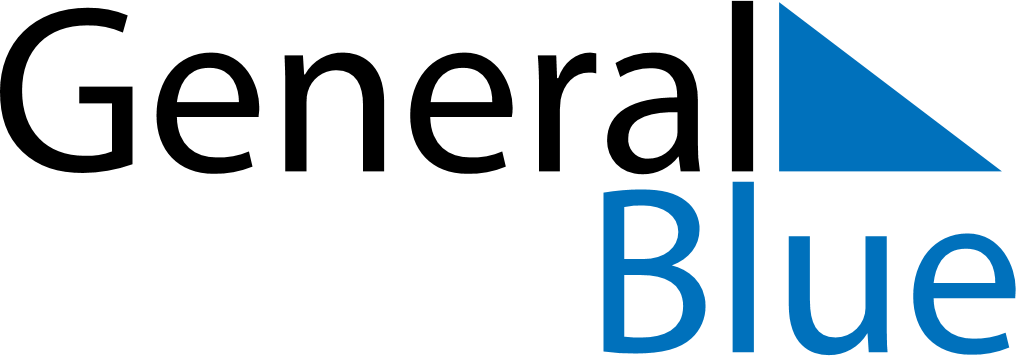 Daily Planner September 13, 2026 - September 19, 2026Daily Planner September 13, 2026 - September 19, 2026Daily Planner September 13, 2026 - September 19, 2026Daily Planner September 13, 2026 - September 19, 2026Daily Planner September 13, 2026 - September 19, 2026Daily Planner September 13, 2026 - September 19, 2026Daily Planner September 13, 2026 - September 19, 2026Daily Planner SundaySep 13MondaySep 14TuesdaySep 15WednesdaySep 16ThursdaySep 17 FridaySep 18 SaturdaySep 19MorningAfternoonEvening